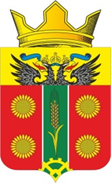 РОССИЙСКАЯ ФЕДЕРАЦИЯ РОСТОВСКАЯ ОБЛАСТЬСОБРАНИЕ ДЕПУТАТОВ ИСТОМИНСКОГО СЕЛЬСКОГО ПОСЕЛЕНИЯЧЕТВЕРТОГО СОЗЫВА                                        РЕШЕНИЕО проекте внесения изменений в Правилаблагоустройства и содержания территории муниципального образования «Истоминское сельское поселение» Принято Собранием депутатовИстоминского сельского поселения                                        28 июля 2021годаВ целях повышения эффективности деятельности по обеспечению благоприятных условий жизни населения, чистоты и порядка на территории Истоминского сельского поселения, руководствуясь Федеральным законом от 06.10.2003г. №131-ФЗ «Об общих принципах организации местного самоуправления в Российской Федерации», Федеральным законом от 24.06.1998г. № 89-ФЗ «Об отходах производства и потребления», Уставом муниципального образования «Истоминское сельское поселение»,-Собрание депутатов Истоминского сельского поселения РЕШАЕТ:1. Внести в Правила благоустройства и содержания территории муниципального образования «Истоминское сельское поселение», следующие изменения и дополнения:1) в ст. 5.3:а) пункт 1 изложить в следующей редакции:1) для индивидуальных жилых домов прилегающая территория определяется в створе обращенной к проезжей части улицы границы отведенной территории шириной до проезжей части дороги, с других сторон – шириной 15 метров;2. Определить:2.1. Дату проведения публичных слушаний – 18 августа 2021 года.2.2. Время и место проведения публичных слушаний – 15-00 час. в актовом зале Администрации Истоминского сельского поселения по адресу: 346705, Аксайский район, пос. Дорожный ул. Центральная 25а.3. Установить следующий порядок учета предложений и порядок участия граждан в обсуждении проекта Решения «Об утверждении проекта Правил благоустройства и содержания территории муниципального образования «Истоминское сельское поселение»:3.1. граждане вправе принять участие в обсуждении проекта Решения путем внесения предложений к указанному проекту;3.2. предложения принимаются и рассматриваются постоянной комиссии по местному самоуправлению, социальной политике и охране общественного порядка Собрания депутатов Истоминского сельского при условии соответствия их законодательству Российской Федерации нормативно - правовым актам Ростовской области, Аксайского района и Истоминского сельского поселения Аксайского района выносятся на публичные слушания;3.3 предложения вносят в письменной форме с указанием действующего пункта проекта Решения, текста проекта и текста с учетом поправки;3.4. в предложениях должны быть указаны фамилия имя отчество адрес места жительства и личная подпись гражданина (граждан).4. Назначить:4.1. Будко С.И. ––председатель Собрания депутатов - глава Истоминского сельского поселения - председательствующим по проведению публичных слушаний;4.2. Мамулова Н.А. главный специалист администрации Истоминского сельского поселения – ответственным за организацию и проведение публичных слушаний.5. Отделу по имущественным и земельным отношениям, ЖКХ, благоустройству, архитектуре и предпринимательству Администрации Истоминского сельского поселения (Аракелян И.С.) оказать содействие в проведении публичных слушаний.6. Провести публичные слушания в соответствии с положениями Устава муниципального образования «Истоминского сельское поселение».7. Опубликовать настоящее Решение в «Вестнике» Истоминского сельского поселения и на сайте Администрации Истоминского сельского поселения.	 8. Настоящее Решение вступает в силу со дня его официального опубликования.9. Признать утратившим силу Решение Собрания депутатов Истоминского сельского поселения от 24.06.2021 года № 270 «О проекте внесения изменений в Правила благоустройства и содержания территории муниципального образования «Истоминское сельское поселение».10. Контроль за исполнением настоящего решения возложить на председателя постоянной комиссии по местному самоуправлению, социальной политике и охране общественного порядка Собрания депутатов Истоминского сельского поселения Ахмедова С.С.Председатель собрания депутатов - Глава Истоминского сельского поселения                                        С.И. Будкох. Островского28.07.2021года № 278